Lehrgang ausschließlich für Vereine aus Niedersachsen!meldet den nachfolgend aufgeführten Sportler verbindlich für den NEV-Schiedsrichter-Neulingslehrgang am Samstag, 23. März 2024 (08:00 Uhr bis ca. 18:00 Uhr) in Wolfsburg an.DATEN ZUR PERSON:   (Achtung!!! Daten müssen vollständig und gut leserlich ausgefüllt sein!!!)Als Vereinsverantwortlicher garantiere ich mit meiner Unterschrift, dass ich mich vor der Anmeldung des Teilnehmers von der entsprechenden guten schlittschuhläuferischen und theoretischen Qualifikation des Sportlers überzeugt habe und diese(r) genügend Zeit für den Einsatz als SR hat. Mir ist bekannt, dass eine Zulassung zum Hauptlehrgang nur über die Teilnahme am Neulingslehrgang erfolgen kann. Außerdem bin ich darüber informiert, dass bei unzureichenden Leistungen der Teilnehmer nicht zum Hauptlehrgang zugelassen wird. Die Teilnahmegebühr ist sofort nach Eingang der Rechnung beim Verein auf das Konto des Niedersächsischen Eissport-Verband e.V. (Kreissparkasse Soltau, IBAN: DE26 2585 1660 0000 1077 55, BIC: nolade21sol) zu überweisen.Aus der Entrichtung der Teilnahmegebühr kann kein Anspruch auf Erteilung einer Lizenz/Zulassung zum Hauptlehrgang abgeleitet werden.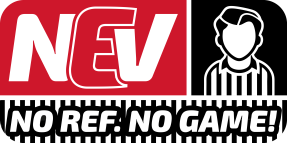 NEV-SR-Neulingslehrgang Saison 2024/2025
Zurück bis 18. März 2024 - per Mail/Fax an:Fsplin. SR-Wesen im NEV   |   Silvia Tschöp
Fax: 05361/3 40 06   |   Mail: silvia.tschoep@lev-niedersachsen.deDer Verein:(Vereinsname)(Ansprechpartner)(Anschrift)(PLZ und Ort)(Telefon-Nummer)(Email-Adresse)Name, Vorname:Straße:PLZ, Ort:Geb.-Datum/-ort:Telefon privat:Email-Adresse:Handy:Bisher Spieler(in) in:Ort und DatumUnterschrift und Stempel des anmeldenden Vereines (Name zusätzlich in Druckbuchstaben!!!)